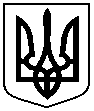 Міністерство освіти і науки УкраїниСумський національний аграрний університетрішеннявченої ради Сумського національного аграрного університету від 29 серпня 2016 рокуПро результати наборута перспективи розвиткууніверситету у 2016-2017 навчальному році.Заслухавши та обговоривши інформацію ректора університету Ладики В. І. про результати набору та перспективи розвитку університету у 2016-2017 навчальному році, вчена рада ухвалює: 1.	Інформацію ректора університету Ладики В. І. взяти до відома. 2.	Схвалити основні напрями розвитку університету у 2016-2017 навчальному році.4.	Відповідно до основних напрямів розвитку розробити плани заходів за напрямами та затвердити їх і ввести в дію відповідними наказами ректора. 3.	Контроль за виконанням цього рішення покласти на першого проректора Курила М. П., проректора з науково-педагогічної та навчальної роботи Жмайлова В. М., проректор з навчально-науково-виробничих питань розвитку та адміністративно-господарської діяльності Шпетного М. Б., проректора з наукової роботи та економічних питань Маслака О. М., проректора з науково-педагогічної роботи та міжнародної діяльності Соколова М. О. згідно розподілу посадових обов’язків. Голова вченої ради, д.с.-г.н., професор 				В.І. Ладика